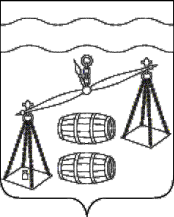 КАЛУЖСКАЯ  ОБЛАСТЬ                            СУХИНИЧСКИЙ  РАЙОН                                СЕЛЬСКАЯ  ДУМАСЕЛЬСКОГО  ПОСЕЛЕНИЯ«СЕЛО  БРЫНЬ»РЕШЕНИЕот 14.11.2019 г.                                                                              № 215О внесении изменений в Решение Сельской ДумыСельского поселения «Село Брынь от 21.01.2019 г.№ 180 «Об утверждении Положения о предоставлении гражданами, претендующими на замещение должностей муниципальной службы, и муниципальными служащимиадминистрации сельского поселения «Село Брынь»        В соответствии с Федеральным законом от 02.03.2007 N 25-ФЗ "О муниципальной службе в РФ", Федеральным законом от 25.12.2008 N 273-ФЗ "О противодействии коррупции", руководствуясь Уставом сельского поселения «Село Брынь»,  Сельская Дума сельского поселения «Село Брынь» РЕШИЛА:      1.Внести изменения в Решение Сельской Думы сельского поселения «Село Брынь» от 21.11.2019 № 180 «Об утверждении Положения о предоставлении гражданами, претендующими на замещение должностей муниципальной службы, и муниципальными служащими администрации сельского поселения «Село Брынь» (приложение N 1).2.Настоящее Решение вступает в силу после его обнародования и подлежит размещению на сайте администрации МР «Сухиничский район» в разделе «Поселения»  в сети Интернет.     3. Контроль за исполнением настоящего Решения возложить на администрацию сельского поселения «Село Брынь».Глава сельского поселения «Село Брынь»                                                   Т.И.ХавхановаПриложение № 1 к Решению Сельской ДумыСП «Село Брынь»от 14.11.2019 № 215ВНЕСЕНИЕ ИЗМЕНЕНИЙВ ПОЛОЖЕНИЕ О ПРЕДОСТАВЛЕНИИ ГРАЖДАНАМИ ПРЕТЕНДУЮЩИМИ НА ЗАМЕЩЕНИЕ ДОЛЖНОСТЕЙ МУНИЦИПАЛЬНОЙ СЛУЖБЫ, И МУНИЦИПАЛЬНЫМИ СЛУЖАЩИМИ АДМИНИСТРАЦИИ СЕЛЬСКОГО ПОСЕЛЕНИЯ «СЕЛО БРЫНЬ»СВЕДЕНИЙ О ДОХОДАХ, РАСХОДАХ, ОБ ИМУЩЕСТВЕ И ОБЯЗАТЕЛЬСТВАХ ИМУЩЕСТВЕННОГО ХАРАКТЕРА.Пункт 6 изложить в новой редакции:«6.  Сведения о доходах, расходах, об имуществе и обязательствах имущественного характера представляются Главой администрации в Губернатору Калужской области, а специалистами администрации - Главе администрации сельского поселения «Село Брынь».